The Floors Guide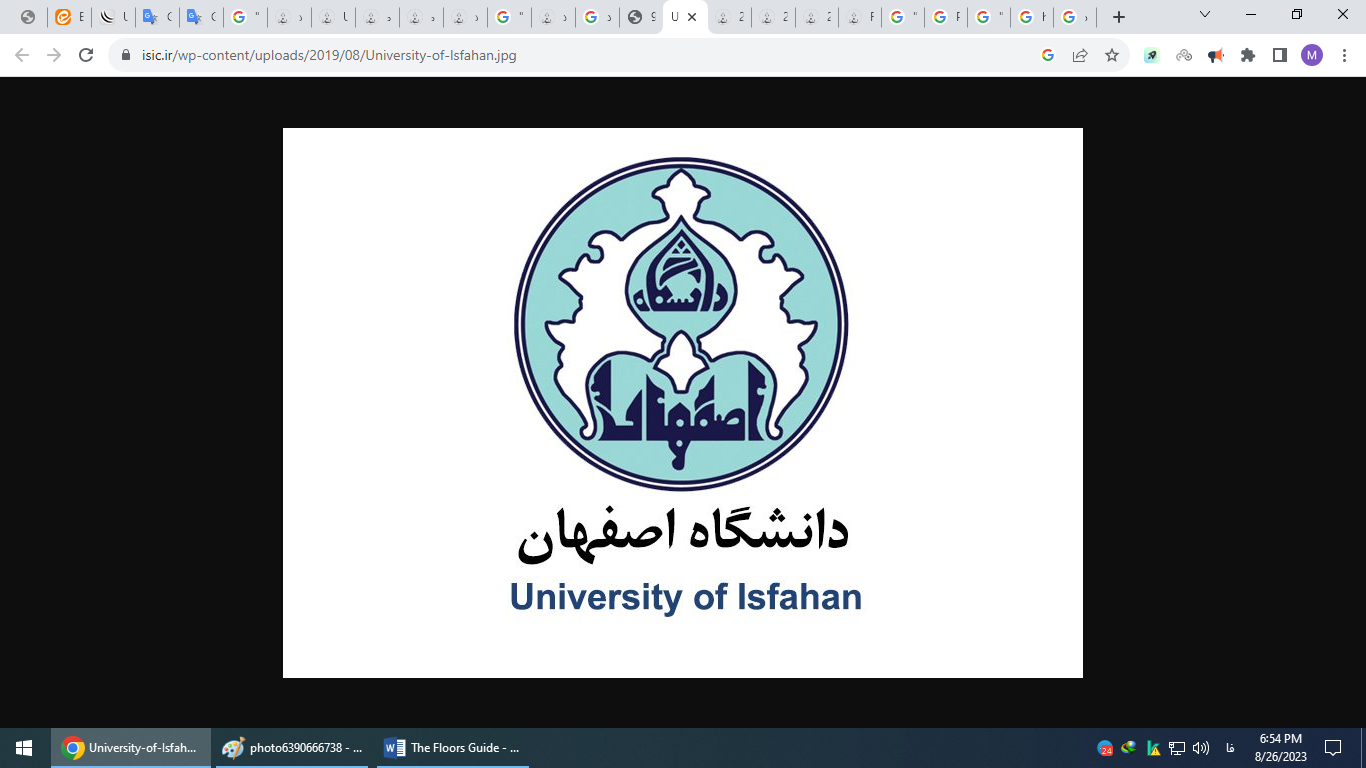 دانشکده علوم اداری و اقتصادFaculty of Administrative Sciences and Economicsراهنمای طبقاتضلع شرقیEast sideضلع میانیMiddle sideضلع غربیWest sideFourth floorرئیس دانشکدهDean of the facultyمعاون آموزشیDeputy of educationمعاون پژوهشی و تحصیلات تکمیلیDeputy of research & graduate studiesمعاون فرهنگی دانشجوییDeputy of student and cultural affairsامور عمومیPublic Affairsدفتر ارتقاء هیات علمیOffice of faculty promotionگروه حقوقDepartment of Lawدفتر اساتید مدعوOffice of visiting professorsدفتر بیمه تکمیلیInsurance officeکلاس B40Classroom B40گروه حسابداریDepartment of Accountingاساتید گروه حقوقFaculty members of Lawطبقه چهارمThird floorسالن مرحوم دکتر صدوقیHall of the late Dr. Sadouqiکلاس B31-B32Classroom B31, B32گروه علوم سیاسیDepartment of Political Sciencesکلاس B33-B34-B35Classroom B33, B34, B35اساتید گروه علوم سیاسیFaculty members of Political Sciencesطبقه سومSecond floorسالن مرحوم دردشتی زادهHall of the late Dardashtizadehمرکز فاوا (فناوری اطلاعات و ارتباطات)ICT Centerسایت کامپیوترComputer labگروه مدیریتDepartment of Managementمرکز توسعه و مشاوره مدیریتManagement development and consulting centerکلاس B21Classroom B21اساتید گروه مدیریتFaculty members of Managementطبقه دومFirst floorاندیشکده حکمرانیGovernance think tankکلینیک کسب و کارBusiness clinicفضای کار اشتراکیCo-working spaceکلاس B10-B11Classroom B10, B11گروه اقتصادDepartment of Economicاساتید گروه اقتصادFaculty members of Economicطبقه اولGround floorدفتر انجمن های علمی دانشجوییStudent scientific associationsنمازخانهPrayer roomدفتر خدمات فنیDocument processing & reproductionکلاس B01-B02-B03Classroom B01, B02, B03همکف